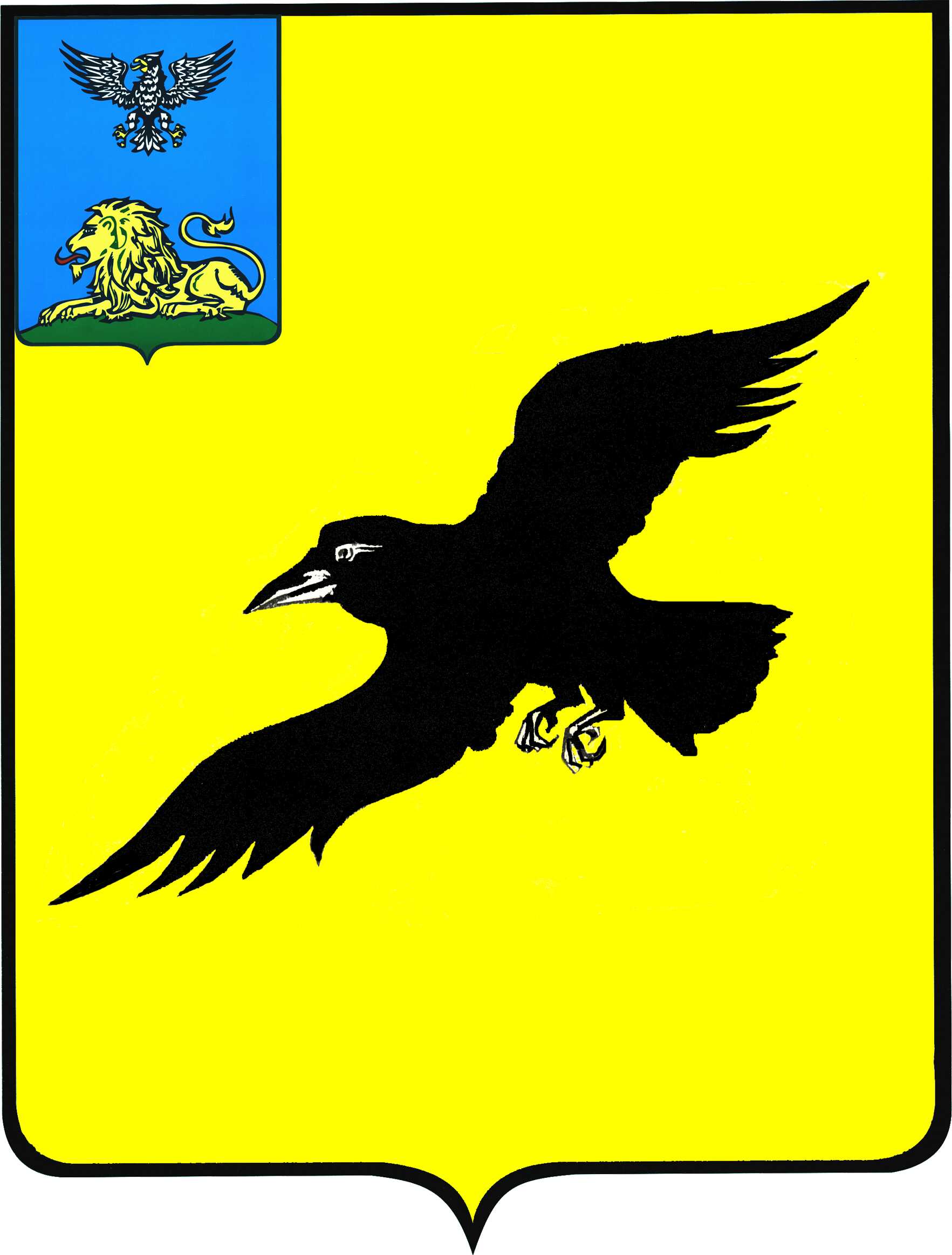 Б е л г о р о д с к а я   о б л а с т ьАДМИНИСТРАЦИЯ ГРАЙВОРОНСКОГО ГОРОДСКОГО ОКРУГАПОСТАНОВЛЕНИЕГрайворон«_11_ »  __сентября__ 2020_ г.								№ _589_В соответствии с частями 3 и 4 статьи 16 Федерального закона 
от 05 апреля 2013 года № 44-ФЗ «О контрактной системе в сфере закупок товаров, работ, услуг для обеспечения государственных и муниципальных нужд», постановлением Правительства Российской Федерации 
от 30 сентября 2019 года № 1279 «Об установлении порядка формирования, утверждения планов-графиков закупок, внесение изменений в такие 
планы-графики, размещения планов-графиков закупок в единой информационной системе в сфере закупок, особенности включения информации в такие планы-графики и требование к форме планов-графиков закупок и о признании утратившими силу отдельных решений Правительства Российской Федерации» п о с т а н о в л я ю: Утвердить Порядок формирования, утверждения планов-графиков закупок, внесения изменений в такие планы-графики, размещения 
планов-графиков закупок в единой информационной системе в сфере закупок, 
об особенностях включения информации в такие планы-графики 
и о требованиях к форме планов-графиков закупок (далее - Порядок), согласно приложению к настоящему постановлению.Установить, что положения пункта 16 Порядка, утвержденного 
в пункте 1 настоящего постановления, применяются заказчиками 
(при формировании планов-графиков закупок на 2021 финансовый год, плановый период и последующие периоды), с 01 октября 2020 года.Считать утратившим силу постановление администрации Грайворонского городского округа от 07 февраля  № 78 
«Об утверждении правил формирования, утверждения и ведения плана-графика закупок товаров, работ, услуг для обеспечения муниципальных нужд, 
а так же требований к форме плана-графика закупок товаров, работ, услуг обеспечения муниципальных нужд». 4.	Опубликовать настоящее постановление в сетевом издании «Родной край 31» (rodkray31.ru), разместить на официальном сайте органов местного самоуправления Грайворонского городского округа (www.graivoron.ru).5.	Контроль за исполнением постановления оставляю за собой.ПОРЯДОК формирования, утверждения планов-графиков закупок, внесение изменений в такие планы-графики, размещение планов-графиков закупок в единой информационной системе в сфере закупок, об особенностях включения информации в такие планы-графики и о требованиях к форме планов-графиков закупок1.	Настоящий Порядок устанавливает правила формирования, утверждения планов-графиков закупок, внесение изменений в такие планы-графики, размещение планов-графиков закупок в единой информационной системе в сфере закупок, особенности включения информации, указанной 
в части 4 статьи 16 Федерального закона от 5 апреля 2013 года № 44-ФЗ 
«О контрактной системе в сфере закупок товаров, работ, услуг для обеспечения государственных и муниципальных нужд» (далее соответственно – единая информационная система, план-график, Федеральный закон), в план-график, требования к форме планов-графиков в соответствии с Федеральным законом.2.	Формирование планов-графиков осуществляется:а)	муниципальным заказчиком администрации Грайворонского городского округа;б)	заказчиком, являющимся муниципальным бюджетным учреждением, за исключением закупок, осуществляемых в соответствии с частями 2 и 6 статьи 15 Федерального закона;в)	заказчиком, являющимся муниципальным унитарным предприятием, за исключением закупок, осуществляемых в соответствии с частями 2.1 и 6 статьи 15 Федерального закона;г)	бюджетным учреждением, муниципальным унитарным предприятием, иными юридическими лицами в случае передачи такому учреждению, унитарному предприятию либо юридическому лицу в соответствии 
с Бюджетным кодексом Российской Федерации полномочий муниципального заказчика.3.	План-график формируется в форме электронного документа 
(за исключением случая, предусмотренного пунктом 22 настоящего Порядка) по форме согласно приложению к настоящему Порядку (далее - Приложение) 
и утверждается посредством подписания усиленной квалифицированной электронной подписью лица, имеющего право действовать от имени заказчика.4.	План-график формируется на срок, соответствующий сроку действия, муниципального правового акта представительного органа муниципального образования о местном бюджете.5.	В случае если срок осуществления планируемой закупки превышает срок, на который утверждается план-график, в план-график включается информация о такой закупке на весь срок ее осуществления. 6.	План-график формируется путем внесения изменений в утвержденные показатели плана-графика на очередной финансовый год и первый 
год планового периода и составления показателей плана-графика на второй 
год планового периода.7.	План-график включает информацию о закупках, извещения 
об осуществлении которых планируется разместить, приглашение принять участие в определении поставщика (подрядчика, исполнителя) в которых планируется направить в очередном финансовом году и (или) плановом периоде, а также о закупках у единственных поставщиков (подрядчиков, исполнителей), контракты с которыми планируются к заключению в течение указанного периода.8.	Проекты планов-графиков формируются:а)	заказчиками и лицами, указанными в подпунктах «а», «г», пункта 2 настоящего Порядка, в процессе составления и рассмотрения проекта решения о местном бюджете муниципального образования;б)	заказчиками и лицами, указанными в подпунктах «б», пункта 2 настоящего Порядка, в процессе формирования проектов планов финансово-хозяйственной деятельности таких заказчиков и лиц.9.	Проекты планов-графиков заказчиков, указанных в подпунктах 
«а», «г», пункта 2 настоящего Порядка, формируются на основании обоснований (расчетов) плановых сметных показателей, формируемых 
при составлении бюджетной сметы таких заказчиков как получателей бюджетных средств в соответствии с Бюджетным кодексом Российской Федерации.10.	Проекты планов-графиков заказчиков, указанных в подпунктах 
«б» пункта 2 настоящего Порядка, формируются на основании обоснований (расчетов) плановых показателей выплат, формируемых при составлении планов финансово-хозяйственной деятельности таких заказчиков 
в соответствии с Федеральным законом «О некоммерческих организациях».11.	План-график утверждается в течение 10 рабочих дней:1)	заказчиками, указанными в подпунктах «а» пункта 2 настоящего Порядка, - со дня, следующего за днем доведения до соответствующего заказчика объема прав в денежном выражении на принятие и (или) исполнение обязательств в соответствии с бюджетным законодательством Российской Федерации;2)	заказчиками и лицами, указанными в подпунктах «б» - «в» пункта 2 настоящего Порядка, - со дня, следующего за днем утверждения плана финансово-хозяйственной деятельности учреждения или плана (программы) финансово-хозяйственной деятельности унитарного предприятия;3)	лицами, указанными в подпунктах "г" пункта 2 настоящего Порядка, - со дня, следующего за днем доведения объема прав в денежном выражении 
на принятие и (или) исполнение обязательств в соответствии с бюджетным законодательством Российской Федерации на соответствующий лицевой счет, предназначенный для учета операций по переданным полномочиям получателя бюджетных средств со дня, следующего за днем доведения 
до соответствующего заказчика объема прав в денежном выражении на принятие и (или) исполнение обязательств в соответствии с бюджетным законодательством Российской Федерации.12.	Формирование и утверждение плана-графика муниципального заказчика в случае передачи в соответствии с Бюджетным кодексом Российской Федерации полномочий муниципального заказчика бюджетному, муниципальному унитарному предприятию, иному юридическому лицу осуществляется указанным учреждением, унитарным предприятием, иным юридическим лицом от лица соответствующего органа или организации, являющихся муниципальными заказчиками и передавших им указанные полномочия муниципального заказчика.13.	В разделе 1 приложения к настоящему Порядку указывается следующая информация о заказчике и лице, указанных в пункте 2 настоящего Порядка:а)	полное наименование;б)	идентификационный номер налогоплательщика;в)	код причины постановки на учет в налоговом органе;г)	организационно-правовая форма с указанием кода организационно-правовой формы в соответствии с Общероссийским классификатором организационно-правовых форм;д)	форма собственности с указанием кода формы собственности 
по Общероссийскому классификатору форм собственности;е)	место нахождения с указанием кода территории населенного пункта 
в соответствии с Общероссийским классификатором территорий муниципальных образований, телефон и адрес электронной почты;ж)	в отношении плана-графика, содержащего информацию о закупках, осуществляемых в рамках переданных бюджетному, муниципальному унитарному предприятию, иному юридическому лицу полномочий муниципального заказчика, – полное наименование, идентификационный номер налогоплательщика, код причины постановки на учет в налоговом органе, место нахождения с указанием кода территории населенного пункта 
в соответствии с Общероссийским классификатором территорий муниципальных образований, телефон и адрес электронной почты такого учреждения, унитарного предприятия или юридического лица.14.	Информация, предусмотренная пунктом 13 настоящего Порядка, формируется (за исключением случая, предусмотренного пунктом 22 настоящего Порядка) автоматически в соответствии со сведениями, включенными в реестр участников бюджетного процесса, а также юридических лиц, не являющихся участниками бюджетного процесса, а также юридических лиц, не являющихся участниками бюджетного процесса. При этом в случае формирования плана-графика лицами, указанными в подпунктах «г» пункта 2 настоящего Порядка, такая информация формируется после указания предусмотренной подпунктами «б» и «в» пункта 13 настоящего Порядка информации об органе или организации, являющихся муниципальными заказчиками и передавших таким лицам полномочия муниципального заказчика. 15.	В разделе 2 приложения к настоящему Порядку:а)	в графе 2 - указывается идентификационный код закупки 
в соответствии с порядком, установленным в соответствии с частью 3 статьи 23 Федерального закона;б)	графы 3 и 4 - заполняются на основании Общероссийского классификатора продукции по видам экономической деятельности (ОКПД2) ОК 034-2014 (КПЕС 2008) с детализацией не ниже группы товаров (работ, услуг). Допускается указание одного или нескольких кодов такого классификатора;в)	в графе 5 - указывается наименование объекта закупки;г)	в графе 6 -указывается планируемый год размещения извещения (извещений) об осуществлении закупки или приглашения (приглашений) принять участие в определении поставщика (подрядчика, исполнителя) либо заключения контракта (контрактов) с единственным поставщиком (подрядчиком, исполнителем);д)	в графах 7 - 11 – указывается объем финансового обеспечения (планируемые платежи) для осуществления закупок на соответствующий финансовый год;е)	в графах 7–11 в строке «Всего для осуществления закупок, в том числе по коду бюджетной классификации ___ / по соглашению от ___№ ___ / по коду вида расходов ___» – указывается общий объем финансового обеспечения, предусмотренный для осуществления закупок в текущем финансовом году, плановом периоде и последующих годах (в случае осуществления закупок, которые планируются по истечении планового периода), детализированный на объем финансового обеспечения по каждому коду бюджетной классификации (указывается заказчиками и лицами, указанными в подпункте «б» настоящего Порядка), на объем финансового обеспечения по каждому соглашению о предоставлении субсидии (указывается заказчиками, указанными в подпунктах «в» пункта 2 настоящего Порядка) 
или на объем финансового обеспечения по каждому коду вида расходов (указывается заказчиками и лицами, указанными в подпунктах «б», «г» пункта 2 настоящего Порядка). Объем финансового обеспечения по каждому коду бюджетной классификации или по каждому коду вида расходов формируется автоматически на основе информации, предусмотренной пунктом 16 настоящего Порядка;ж)	в графе 12 – указывается информация о проведении обязательного общественного обсуждения закупки (путем указания «да» или «нет»). Графа может не заполняться в отношении закупок, извещения об осуществлении которых планируется разместить, приглашение принять участие в определении поставщика (подрядчика, исполнителя) в которых планируется направить 
в плановом периоде, а также о закупках у единственных поставщиков (подрядчиков, исполнителей), контракты с которыми планируются 
к заключению в течение указанного периода;з)	в графе 13 – указывается наименование уполномоченного органа или уполномоченного учреждения, осуществляющих определение поставщика (подрядчика, исполнителя) в случае проведения централизованных закупок 
в соответствии со статьей 26 Федерального закона;и)	в графе 14 – указывается наименование организатора совместного конкурса или аукциона в случае проведения совместного конкурса 
или аукциона.Объем финансового обеспечения по каждому коду бюджетной классификации в рамках каждого идентификационного кода закупки формируется в единой информационной системе или передается в единую информационную систему посредством информационного взаимодействия единой информационной системы с государственной интегрированной информационной системой управления общественными финансами «Электронный бюджет» (далее – система «Электронный бюджет») 
и региональными и муниципальными информационными системами в сфере закупок заказчиками и лицами, предусмотренными подпунктами «а» и «г» пункта 2 настоящего Порядка, без включения в план-график. Объем финансового обеспечения по каждому коду вида расходов 
в рамках каждого идентификационного кода закупки формируется в единой информационной системе или передается в единую информационную систему посредством информационного взаимодействия единой информационной системы с системой «Электронный бюджет» и региональными 
и муниципальными информационными системами в сфере закупок заказчиками и лицами, предусмотренными подпунктами «б» и «г» пункта 2 настоящего Порядка, без включения в план-график.17.	В план-график в форме отдельной закупки включается информация:а)	о закупке работ по строительству, реконструкции объекта капитального строительства по каждому такому объекту;б)	о закупке, предусматривающей заключение энергосервисного контракта (отдельно от закупок товаров, работ, услуг, относящихся к сфере деятельности субъектов естественных монополий, услуг по водоснабжению, водоотведению, теплоснабжению, газоснабжению, по подключению (присоединению) к сетям инженерно-технического обеспечения по регулируемым в соответствии с законодательством Российской Федерации ценам (тарифам), а также от закупок электрической энергии, мазута, угля 
и закупок топлива, используемого в целях выработки энергии);в)	о каждом лоте, выделяемом в соответствии с Федеральным законом;г)	о закупках, которые планируется осуществлять в соответствии 
с пунктом 7 части 2 статьи 83, пунктом 3 части 2 статьи 83.1 и пунктами 4, 5, 23, 26, 33, 42 и 44 части 1 статьи 93 Федерального закона, в размере годового объема финансового обеспечения соответствующих закупок. При этом графы 3, 4, 12, 14 раздела 2 Приложения не заполняются. В качестве наименования объекта закупки указывается положение Федерального закона, являющееся основанием для осуществления указанных закупок;д)	о закупке, подлежащей общественному обсуждению в соответствии 
с Федеральным законом.18.	Заказчики и лица, указанные в подпунктах «а» - «г» пункта 2 настоящего Порядка, за исключением случая, предусмотренного пунктом 23 настоящего Порядка, формируют, утверждают планы-графики в системе «Электронный бюджет» и размещают планы-графики в единой информационной системе посредством информационного взаимодействия системы «Электронный бюджет» с единой информационной системой.19.	Размещение (за исключением случая, предусмотренного пунктом 23 настоящего Порядка) плана-графика в единой информационной системе осуществляется автоматически после осуществления контроля в порядке, установленном в соответствии с частью 6 статьи 99 Федерального закона, 
в случае соответствия контролируемой информации требованиям части 5 указанной статьи Федерального закона, а также форматно-логической проверки информации, содержащейся в плане-графике, на соответствие нормативным правовым актам Российской Федерации. Планы-графики, размещаемые 
в единой информационной системе, должны быть подписаны усиленной квалифицированной электронной подписью лица, имеющего право действовать от имени заказчика.20.	Планы-графики подлежат изменению, при необходимости 
в следующих случаях: а)	предусмотренных пунктами 1 - 4 части 8 статьи 16 Федерального закона;б)	уточнения информации об объекте закупки;в)	исполнения предписания органов контроля, указанных в части 1 статьи 99 Федерального закона;г)	признания определения поставщика (подрядчика, исполнителя) несостоявшимся;д)	расторжения контракта;е)	возникновения иных обстоятельств, предвидеть которые 
при утверждении плана-графика было невозможно.21.	В случае осуществления закупок в соответствии со статьей 82 Федерального закона, внесение изменений в план-график осуществляется 
не позднее дня направления запроса о предоставлении котировок участникам закупок, а в случае осуществления закупки у единственного поставщика (подрядчика, исполнителя) в соответствии с пунктом 9 части 1 статьи 93 Федерального закона – не позднее дня заключения контракта.22.	При внесении изменений в план-график в единой информационной системе в соответствии с настоящим Порядком размещается новая редакция плана-графика с указанием даты внесения таких изменений. Датой внесения изменений считается дата утверждения таких изменений. Информация о закупках, предусмотренных пунктом 1 части 2 статьи 84 Федерального закона, подлежит включению в отдельное приложение 
к плану-графику, которое не размещается в единой информационной системе 
и формируется по форме, установленной для формирования плана-графика, 
с указанием грифа секретности в соответствии с требованиями законодательства Российской Федерации о защите государственной тайны, 
а также фамилии, имени, отчества (при наличии) должностного лица, утвердившего план-график закупок.ПРИЛОЖЕНИЕк Порядку формирования, утверждения планов-графиков закупок, внесение изменений в такие планы-графики, размещение планов-графиков закупок в единой информационной системе в сфере закупок, об особенностях включения информации в такие планы-графики и о требованиях к форме планов-графиков закупок  (форма)ПЛАН-ГРАФИКзакупок товаров, работ, услуг на 20__ финансовый год и на плановый период 20__ и 20__ годов(в части закупок, предусмотренных пунктом 1 части 2 статьи 84 Федерального закона "О контрактной системе в сфере закупок товаров, работ, услуг для обеспечения государственных и муниципальных нужд" 1)1. Информация о заказчике:2. Информация о закупках товаров, работ, услуг на 20__ финансовый год и на плановый период 20__ и 20__ годов──────────────────────────────1 Указывается в случае, предусмотренном пунктом 24 Порядка формирования, утверждения планов-графиков закупок, внесение изменений в такие планы-графики, размещение планов-графиков закупок в единой информационной  системе в сфере закупок, об особенностях  включения информации и о требованиях к форме планов-графиков закупок товаров, работ, услуг (далее - Порядок)2 Указывается в соответствии с подпунктом "ж" пункта 14 Порядка.Об утверждении Порядка формирования, утверждения планов-графиков закупок, внесения изменений в такие планы-графики, размещения планов-графиков закупок в единой информационной системе в сфере закупок, особенностей включения информации в такие планы-графики и требований к форме планов-графиков закупокГлава администрации Г.И. БондаревУТВЕРЖДЕНпостановлением администрации Грайворонского городского округаот « 11 » сентября   2020 года №  589Кодыполное наименованиеИННполное наименованиеКППорганизационно-правовая формапо ОКОПФформа собственностипо ОКФСместо нахождения, телефон, адрес электронной почтыпо ОКТМОполное наименование бюджетного, муниципального унитарного предприятия, иного юридического лица, которому переданы полномочия муниципального заказчика 2ИННполное наименование бюджетного, муниципального унитарного предприятия, иного юридического лица, которому переданы полномочия муниципального заказчика 2КППместо нахождения, телефон, адрес электронной почты 2по ОКТМОединица измерениярубльпо ОКЕИ383№п/пИдентификационный код закупкиОбъект закупкиОбъект закупкиОбъект закупкиПланируемый год размещения извещения об осуществлении закупки, направления приглашения принять участие в определении поставщика (подрядчика, исполнителя), заключения контракта с единственным поставщиком (подрядчиком, исполнителем)Объем финансового обеспечения, в том числе планируемые платежиОбъем финансового обеспечения, в том числе планируемые платежиОбъем финансового обеспечения, в том числе планируемые платежиОбъем финансового обеспечения, в том числе планируемые платежиОбъем финансового обеспечения, в том числе планируемые платежиИнформация о проведении обязательного общественного обсуждения закупкиНаименование уполномоченного органа (учреждения)Наименование организатора проведения совместного конкурса или аукциона№п/пИдентификационный код закупкиТовар, работа, услуга по Общероссийскому классификатору продукции по видам экономической деятельности ОК 034-2014 (КПЕС 2008) (ОКПД2)Товар, работа, услуга по Общероссийскому классификатору продукции по видам экономической деятельности ОК 034-2014 (КПЕС 2008) (ОКПД2)Наименование объекта закупкиПланируемый год размещения извещения об осуществлении закупки, направления приглашения принять участие в определении поставщика (подрядчика, исполнителя), заключения контракта с единственным поставщиком (подрядчиком, исполнителем)всегона текущий финансовый годна плановый периодна плановый периодпоследующие годыИнформация о проведении обязательного общественного обсуждения закупкиНаименование уполномоченного органа (учреждения)Наименование организатора проведения совместного конкурса или аукциона№п/пИдентификационный код закупкиКодНаименованиеНаименование объекта закупкиПланируемый год размещения извещения об осуществлении закупки, направления приглашения принять участие в определении поставщика (подрядчика, исполнителя), заключения контракта с единственным поставщиком (подрядчиком, исполнителем)всегона текущий финансовый годна первый годна второй годпоследующие годыИнформация о проведении обязательного общественного обсуждения закупкиНаименование уполномоченного органа (учреждения)Наименование организатора проведения совместного конкурса или аукциона1234567891011121314Всего для осуществления закупок,в том числе по коду бюджетной классификации ___ /по соглашению от _______ № _____ / по коду вида расходов ____Всего для осуществления закупок,в том числе по коду бюджетной классификации ___ /по соглашению от _______ № _____ / по коду вида расходов ____Всего для осуществления закупок,в том числе по коду бюджетной классификации ___ /по соглашению от _______ № _____ / по коду вида расходов ____Всего для осуществления закупок,в том числе по коду бюджетной классификации ___ /по соглашению от _______ № _____ / по коду вида расходов ____Всего для осуществления закупок,в том числе по коду бюджетной классификации ___ /по соглашению от _______ № _____ / по коду вида расходов ____Всего для осуществления закупок,в том числе по коду бюджетной классификации ___ /по соглашению от _______ № _____ / по коду вида расходов ____---